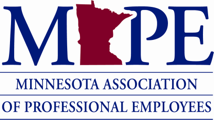 BOARD OF DIRECTORS MINUTES20 August 2021----------------------------------------------------------------------------------------Meeting called to order at 0830.Present: Region 1 Darci Wing, Region 3 Mark Snyder, Region 4 Chris Smith, Region 5 Vernitta Moore, Region 6 Jason Broberg, Region 7 Axelina Swenson, Region 8 Ken Rodgers, Region 9 Carrie Klumb, Region 10 Jackie Blagsvedt (after roll), Region 11 Jessica Raptis, Region 12 Michael Crider (alt), Region 13 Lois Tucke (after roll), Region 14 Ann Adkisson, Region 15 Bryan Kotta, Region 16 Darren Hage, Region 17 Mike Terhune, Region 18 Tim Beske, Region 19 Beth Zabel, Region 20 Angela Christle, Region 21 Matthew Berg (alt; after roll), SW President Megan Dayton, SW VP Angela Halseth, SW Treasurer Todd Maki, SW Secretary Lynn Butcher, Organizing Council Sarah Evans, Political Council Cathleen Cotter.Staff: Interim co-Executive Director Leah Solo, Business Manager Paul Schweizer.Member guests: Political Council Vice Chair John Ferrara.OPEIU: Organizing Business Agent Caitlin Reid (morning), Information Technology Specialist Davia Curran (afternoon).M(Region 3)SP to approve the consent agenda. ConsensusThe Board expressed appreciation for the Region 8 report and efforts to build solidarity by adding “Proud MAPE Member” to the signature line of members’ State email. The Board recognized the need for Board packet documents to be accessible. A group of Board members will work to improve the Board packet accessibility. The Board requested training so that the Delegate Assembly (DA) materials could be accessible.Strategic planningExecutive Committee recommended entering into contract with M State Partners.M(Treasurer)SP (19/4/1) for the BOD to authorize the Executive Committee to enter into a contract with M State Partners for the purpose of strategic planning.Yes: Regions 1, 3, 4, 5, 6, 8, 9, 10, 12, 14, 16, 18, 20, 21, Vice President, Secretary, Treasurer, Organizing Council, Political CouncilNo: Regions 13, 15, 17, 19Abstain: Region 11M(Secretary)SP the Board authorize funds from the undesignated reserves to pay for the strategic planning contract. ConsensusNegotiations M(Region 4)SP to approve the proposed contract ballot language.  ConsensusBoard Governance Workgroup M(Region 1)SP to accept the contract extension for Community Consulting Group.  ConsensusSituational update: vaccine & mask mandatesThe Board discussed member reactions to both the mandate and statements from the Executive Committee and President Dayton about the policy. The Board was presented with options to assert bargaining unit rights under PELRA regarding policy 1446, including grieving the policy under Article 28, filing an unfair labor practices complaint, or demanding to bargain. The Board expressed support for enforcing bargaining unit rights under PELRA.Member CommentsNo members identified themselves for member comments.Board workgroup resolutionM(R1)SF (9/11/1) to approve the Board workgroup resolution presented by John Ferrara.Yes: Regions 1, 6, 9, 18, 20, 21, Treasurer, Organizing Council, Political CouncilNo: Regions 3, 5, 10, 11, 13, 15, 16, 17, 19, Vice President, SecretaryAbstain: Region 4President Dayton will seek clarification on whether this failed resolution will be offered for consideration at DA.BudgetM(Region 3)SP to move the budget recommendation to DA.  ConsensusDelegate Assembly Planning Taskforce CharterM(Region 1)SP to approve the DA Planning taskforce charter. ConsensusDelegate Assembly Standing RulesThe Board discussed a change to the standing rules regarding the budget. Language drafted by the parliamentarian, approved by the Taskforce and the Constitution and Rules Committee. M(Region 4)SP to approve the standing rules for DA. ConsensusResolutionsM(Region 3)SP to approve the Constitution and Rules Committee’s recommendation for resolutions for Delegate Assembly. ConsensusThe Board will take up the resolution for policy disputes at the October meeting, after the resolution has been posted for 30 days on the MAPE website.Delegate Assembly Agenda Board members are asked to reach out to the DA Planning Taskforce with suggestions.Lunch ReimbursementM(Treasurer)SP to approve up to $25 lunch reimbursement for Delegates and alternates for September 17 or September 18. ConsensusIndustrial Areas Foundation (IAF) WorkgroupThis workgroup was originally put in place when MAPE was sending members to leadership training. MAPE has not sent anyone to training due to COVID, and there is no current contract for this training. M(Region 4)SP to dissolve the IAF Workgroup. ConsensusDOC TaskforceThe Board reviewed the need to address DOC issues and support the DOC M&C. M(Region 1)SP to authorize the DOC Taskforce and approve the charter with the caveat that there will be a reporting requirement. ConsensusThe Board requested inclusion of previous Board discussions in the DOC Taskforce work.Essential Worker Pay TaskforceM(Region 1)SP to authorize the Essential Worker Pay Taskforce and approve the charter. ConsensusStaff updateInterim co-Executive Directors are working on recognition for EBA Fodness who will retire in October 2021.Technology Advisory Group (TAG)The TAG brought a proposal to move to cloud servers in order to improve security and prepare to roll out Teams. M(Region 16)SP to table discussion until the October Board meeting. ConsensusMAPE Building Corp. Situational UpdateThe Building Corp. Board will need to elect officers for remaining term through the end of December, with new regular elections scheduled for January for terms beginning in February. Recognition of Region 4 Director SmithDirector Smith has accepted a position outside of Region 4 and is therefore no longer eligible to serve as Region 4 Director. In response to his resignation, the Board expressed gratitude for Director Smith’s 13 months of service and contributions.M(Region 17)SP to adjourn. ConsensusMeeting adjourned at 1630. Consent AgendaMinutesBoard of Directors 2021-07-23Executive Committee 2021-08-05ReportsPresidentVice PresidentTreasurer Secretary – no reportOrganizing CouncilPolitical CouncilMeet and Confer – no reportPAC – no reportRegions CommitteesBuilding Corp. – no reportCoalition Building WorkgroupDelegate Assembly planning taskforce – no reportDiversity and Belonging Committee – no reportFinance Workgroup – main agendaGovernance WorkgroupHiring/Selection Committee – no reportIAF Workgroup – no reportPolitical Fund Oversight Workgroup – no reportTechnology Advisory group – no reportStaff materialsBoD report August 2021 2 091121Grievance report – 2021-08-07 July 2021MAPE Financial Report 7-31-21Member Percentages Year-To-Year Comparison - 2021-08-07New Members Report - 2021-08-07 July 2021